КТ  N 15.  Характеристика   воспаления.  Про- и противовоспалительные  субстанции.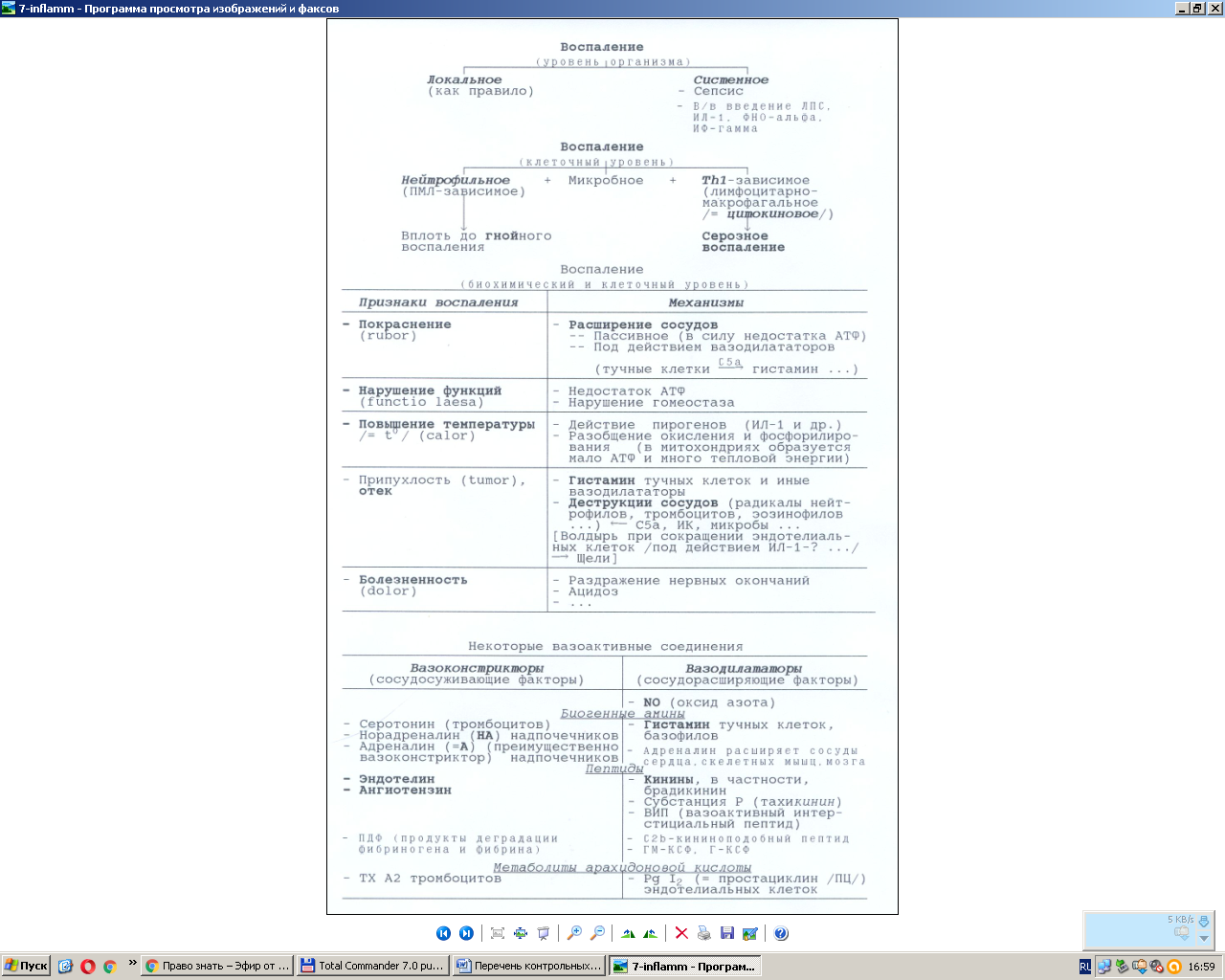 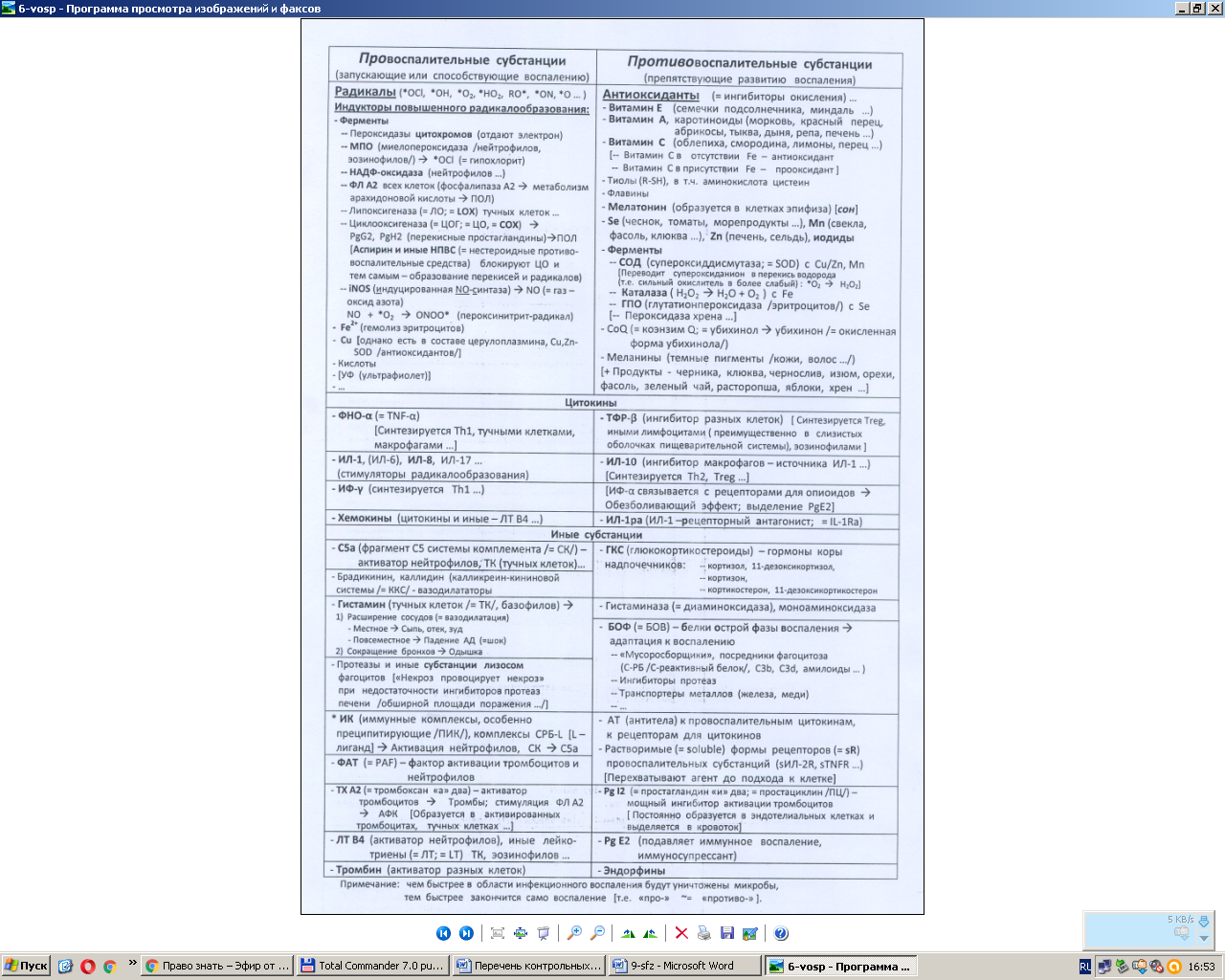 ВазодилататорыВазоконстрикторыАдреналин [при «низкой концентрации»      связывается с β-адренорецепторами]Адреналин [при высокой  концентрациисвязывается  с  α-адренорецепторами]Гистамин  [связывание      с H1R и  H4R  рецепторами]Норадреналин  (связывается с  α-адренорецепторами)Брадикинин  [местное  воздействие на эндотелий сосудов]Ангиотензин II  (= АТ 2)[связывается  с  АТ2 рецепторами]Оксид азота  (= NO)   [местное     воздействие на эндотелий сосудов]Вазопрессин [связывается с V1 рецепторами]Предсердный  натрийуретический пептид   (=ANP; =ПНП) Серотонин 5 HT2-рецепторы 5-НТ1А-рецепторы 5-HT1-рецепторыPgI2  (= простагландин «и» два;       = простациклин /ПЦ/)  [воздействие на эндотелий сосудов]Эндотелин  ETA  рецепторы ETB  рецепторы PgE2  (= простагландин E2)     [воздействие на эндотелий сосудов]Тироксин  [вазоконстрикторный эффект за счет  стимуляции  симпатического отдела  нервной  системы]